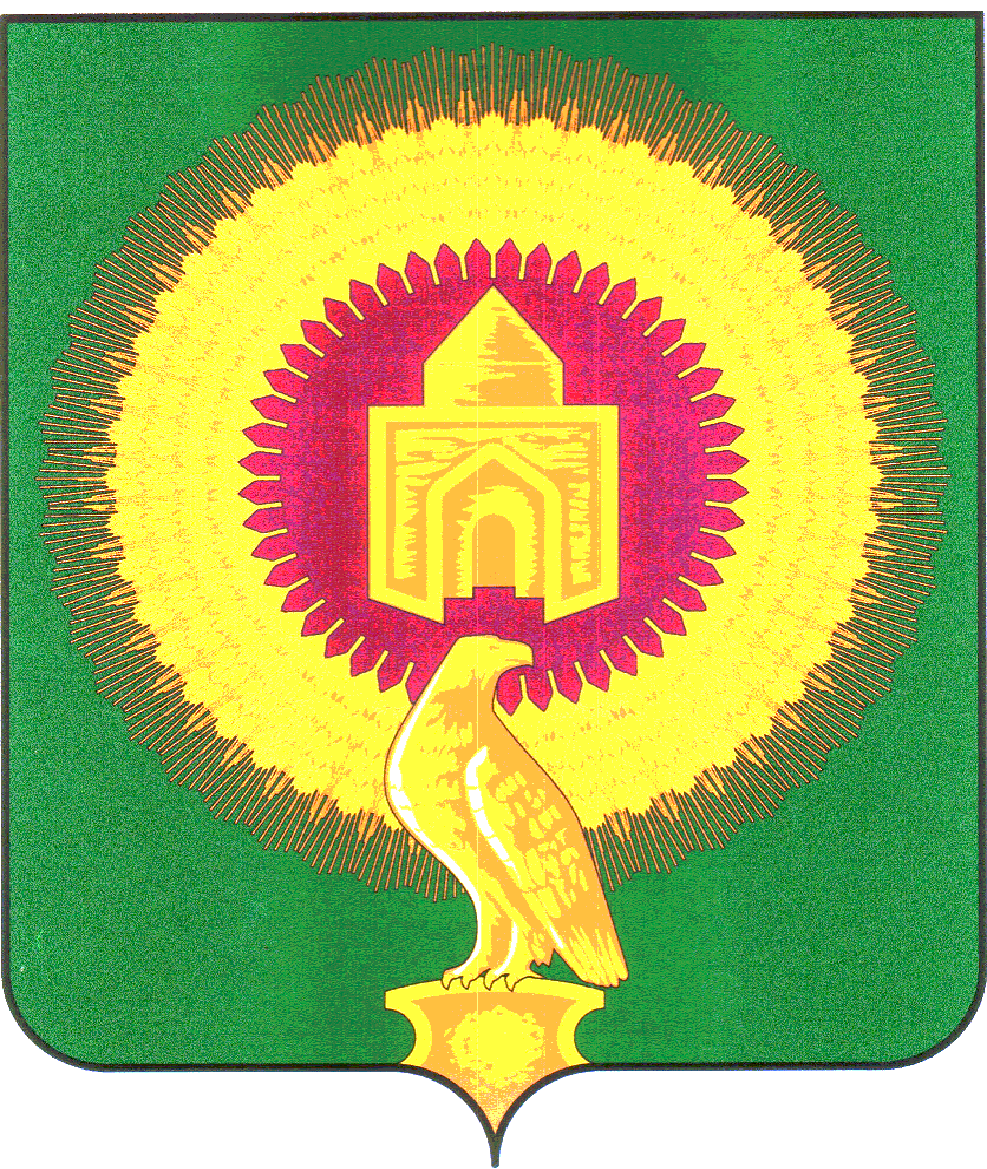 АДМИНИСТРАЦИЯ ТОСЛТИНСКОГО СЕЛЬСКОГО ПОСЕЛЕНИЯ ВАРНЕНСКОГО МУНИЦИПАЛЬНОГО РАЙОНА ЧЕЛЯБИНСКОЙ ОБЛАСТИПОСТАНОВЛЕНИЕот 30  декабря . № 132О Порядке разработки и утверждения административныхрегламентов предоставления муниципальных  услугна территории Толстинского сельского поселения       В соответствии с частью 15 статьи 13 Федерального закона "Об организации предоставления государственных и муниципальных услуг"  от 27.07.2010 г. №210-ФЗАдминистрация Толстинского сельского поселения ПОСТАНОВЛЯЕТ:       1. Утвердить прилагаемый Порядок разработки и утверждения административных регламентов предоставления муниципальных услуг на территории Толстинского сельского поселения.       2. Руководителям учреждений обеспечить приведение административных регламентов, принятых до вступления в силу Федерального закона от 27 июля 2010 года № 210-ФЗ "Об организации предоставления государственных и муниципальных услуг", в соответствие с положениями указанного Федерального закона и Порядка разработки и утверждения административных регламентов предоставления  муниципальных  услуг, утвержденного настоящим распоряжением, не позднее 1 июля 2012 года.         3.Контроль за исполнением настоящего распоряжения возложить оставляю за собой.Глава Толстинского сельского поселения								В. А. БелоусУтвержденПостановлением АдминистрацииТолстинского сельского поселения от 30 декабря 2010 года № 132Порядокразработки и утверждения административных регламентовпредоставления муниципальных услуг на территории Толстинского сельского поселения I. Общие положения     1. Настоящий Порядок разработки и утверждения административных регламентов предоставления  муниципальных услуг на территории Толстинского сельского поселения (далее именуется - Порядок) устанавливает требования к разработке и утверждению муниципальными учреждениями Толстинского сельского поселения (далее именуются муниципальные учреждения) административных регламентов предоставления  муниципальных услуг на Толстинского сельского поселения (далее именуются - административные регламенты).      2. Административный регламент устанавливает сроки и последовательность административных процедур и административных действий муниципальных учреждений, порядок взаимодействия между с физическими или юридическими лицами (далее именуются - заявители), иными органами местного самоуправления, а также учреждениями и организациями при предоставлении муниципальной услуги.     3. Административные регламенты подлежат размещению в сети Интернет на официальном сайте органа, являющегося разработчиком административного регламента,  в случае отсутствия официального сайта органа, являющегося разработчиком  административного регламента, на официальном сайте администрации Варненского муниципального района.       4. Целью разработки административного регламента является повышение качества предоставления государственных услуг, в том числе:1) определение должностных лиц, ответственных за выполнение отдельных административных процедур и административных действий;2) упорядочение административных процедур;3)устранение избыточных административных процедур, если это не противоречит нормативным правовым актам Российской Федерации, Челябинской области; Варненского муниципального района, Толстинского сельского поселения.4)сокращение количества документов, представляемых заявителями для предоставления муниципальной услуги, применение новых форм документов, позволяющих устранить необходимость неоднократного представления идентичной информации; снижение количества взаимодействий заявителей с должностными лицами, 5) сокращение срока предоставления муниципальной услуги, а также сроков исполнения отдельных административных процедур в процессе предоставления муниципальной услуги;6)предоставление муниципальной услуги в электронной форме.5.	Административный регламент разрабатывается на основе федеральных законов, нормативных правовых актов Президента Российской Федерации и Правительства Российской Федерации, законов Челябинской области и нормативных правовых актов Губернатора Челябинской области и Правительства Челябинской области, а также устава Толстинского сельского поселения, нормативных правовых актов Варненского муниципального района, Толстинского сельского поселения  и уставов организаций, участвующих в предоставлении муниципальных услуг (далее именуются - организации), устанавливающих основания выполнения, сроки и последовательность административных процедур и (или) принятия решений в процессе предоставления муниципальных услуг.Административным регламентом не может предусматриваться предоставление муниципальных услуг, не установленных нормативными правовыми актами Российской Федерации, Челябинской области, Варненского муниципального района, Толстинского сельского поселения. Административный регламент разрабатывается исходя из требований к качеству и доступности муниципальных услуг, устанавливаемых стандартами предоставления муниципальных услуг.      6. Административный регламент утверждается постановлением администрации Толстинского сельского поселения.      7. Если все положения административного регламента не могут быть введены в действие одновременно, постановлением администрации Варненского Толстинского сельского поселения должен быть также утвержден план-график внедрения административного регламента, в котором указываются:1)	сроки вступления в силу отдельных положений административного регламента;2)	сроки осуществления мероприятий, создающих материальные предпосылки для реализации положений административного регламента, со дня их вступления в силу.      8.Одновременно с утверждением административного регламента с целью устранения противоречий с административным регламентом должны быть внесены необходимые изменения в принятые ранее нормативные правовые акты  Толстинского сельского поселения либо они должны быть признаны утратившими силу.   9.  Внесение изменений в административный регламент осуществляется в случае:1) внесения изменений в нормативные правовые акты Российской Федерации и нормативные правовые акты Челябинской области, устав Толстинского сельского поселения, нормативные правовые акты Варненского муниципального района, Толстинского сельского поселения, уставы организаций, устанавливающих иные основания выполнения, сроки и последовательность административных процедур и (или) принятия решений в процессе предоставления муниципальных услуг;2)изменение действующего либо утверждение нового стандарта муниципальной услуги, из чего следует необходимость пересмотра административных процедур в административном регламенте;3)необходимости совершенствования административных процедур, по результатам анализа практики применения административного регламента.  10.	Внесение изменений в административный регламент осуществляется в порядке, установленном для его разработки и утверждения.II.	Требования к структуре административного регламента11.	Структура административного регламента должна содержать разделы, устанавливающие:1)общие положения;2)стандарт предоставления муниципальной услуги;3)	состав, последовательность и сроки выполнения административных процедур, требования к порядку их выполнения, в том числе особенности выполнения административных процедур в электронной форме;4)	формы контроля за исполнением административного регламента;5)	досудебный (внесудебный) порядок обжалования решений и действий (бездействия) структурного подразделения администрации или муниципального учреждения, предоставляющего муниципальную услугу, а также должностных лиц, муниципальных служащих Толстинского сельского поселения (далее именуются —муниципальные служащие).III.	Требования к разделу административного регламента, устанавливающему общее положение12.	Раздел административного регламента, устанавливающий общие положения, включает указание:1)на цели разработки административного регламента;2)на нормативные правовые акты, являющиеся основанием для разработки административного регламента;3)о размещении информации об административном регламенте и предоставляемой муниципальной услуге в реестре муниципальных услуг, оказываемых на территории Толстинского сельского поселения.IV.	Требования к разделу административного регламента, устанавливающему стандарт предоставления муниципальной услуги13.	Раздел административного регламента, устанавливающий стандарт предоставления муниципальной услуги предусматривает:1)наименование  муниципальной услуги;2)наименование органа (учреждения)   предоставляющего муниципальную услугу; 3)результат предоставления муниципальной услуги;4)срок предоставления муниципальной услуги;5)правовые основания для предоставления  муниципальной услуги;6)исчерпывающий перечень документов, необходимых в соответствии с законодательными или иными нормативными правовыми актами для предоставления муниципальной услуги;7)исчерпывающий перечень оснований для отказа в приеме документов, необходимых для предоставления муниципальной  услуги;8)исчерпывающий перечень оснований для отказа в предоставлении муниципальной услуги;9)размер платы, взимаемой с заявителя при предоставлении муниципальной услуги, и способы ее взимания в случаях, предусмотренных федеральными законами, принимаемыми в соответствии с ними иными нормативными правовыми актами Российской Федерации, нормативными правовыми актами Челябинской области, Варненского муниципального района, Толстинского сельского поселения.10)	максимальный срок ожидания в очереди при подаче запроса о предоставлении муниципальной услуги и при получении результата предоставления государственной услуги;11)	срок регистрации запроса заявителя о предоставлении муниципальной услуги;12)	требования к помещениям, в которых предоставляются муниципальные услуги, к залу ожидания, местам для заполнения запросов о предоставлении муниципальной услуги, информационным стендам с образцами их заполнения и перечнем документов, необходимых для предоставления муниципальной услуги;13)	показатели доступности и качества муниципальных услуг,14)	иные требования, в том числе учитывающие особенности предоставления муниципальных услуг в электронной форме.V.	Требования к разделу административного регламента, устанавливающему состав, последовательность и сроки выполнения административных процедур, требования к порядку их выполнения, в том числе особенности выполнения административных процедур в электронной форме14.	Раздел административного регламента, устанавливающий состав, последовательность и сроки выполнения административных процедур, требования к порядку их выполнения, в том числе особенности выполнения административных процедур в электронной форме, состоит из следующих подразделов:1)состав административных процедур — указывается наименование выполняемых административных процедур;2)последовательность и сроки выполнения административных процедур -указываются алгоритм выполнения административных процедур (логическая последовательность административных действий, имеющих конечный результат) и сроки:выполнения отдельных административных процедур, необходимых для предоставления муниципальной услуги; приостановления выполнения административных процедур в случае, если возможность приостановления предусмотрена законодательством.Описание каждой административной процедуры содержит следующие обязательные элементы: - юридические факты, являющиеся основанием для начала административной процедуры; - сведения о должностном лице, ответственном за выполнение административной процедуры; - содержание административной процедуры;-  продолжительность и (или) максимальный срок ее выполнения; - критерии принятия решений; - результат административной процедуры;- способ фиксации результата выполнения административной процедуры, в том числе в электронной форме, содержащий указание на формат обязательного отображения административной процедуры, в том числе в электронных системах;3) требования к порядку выполнения административных процедур  -  указываются требования к выполнению отдельных административных процедур;4) особенности выполнения административных процедур в электронной форме — указываются: - алгоритм предоставления муниципальной услуги в электронной форме, в том числе информация о порядке подачи заявителем запроса и иных документов, необходимых для предоставления муниципальной услуги, и приеме таких запросов и документов с использованием единого портала государственных услуг, а также о получении заявителем результата предоставления муниципальной услуги, если иное не установлено действующим законодательством;- информация о ходе выполнения запроса заявителя о предоставлении муниципальной услуги;- порядок взаимодействия органов, предоставляющих муниципальные услуги, иных органов местного самоуправления, организаций, участвующих в предоставлении муниципальной услуги;- иные действия, необходимые для предоставления  муниципальной услуги.VI. Требования к разделу административного регламента, устанавливающему формы контроля за исполнением административного регламента       15. Раздел административного регламента, устанавливающий формы контроля за исполнением административного регламента, состоит из следующих подразделов:1) порядок осуществления текущего контроля за соблюдением и исполнением должностными лицами административного регламента, а также принятием решений ответственными лицами;2) порядок и периодичность осуществления плановых и внеплановых проверок полноты и качества исполнения административного регламента;3) ответственность должностных лиц, муниципальных служащих за решения и действия (бездействие), принимаемые (осуществляемые) в ходе исполнения административного регламента.VII. Требования к разделу административного регламента, устанавливающему досудебный (внесудебный) порядок обжалования решений и действий (бездействия) органа,предоставляющего муниципальную услугу, а также должностных лиц, муниципальных  служащих      16. В разделе административного регламента, устанавливающего досудебный (внесудебный) порядок обжалования решений и действий (бездействия) органа, предоставляющего муниципальную услугу, а также должностных лиц, муниципальных служащих указываются:1) информация для заявителей об их праве на досудебное (внесудебное) обжалование решений и действий (бездействия), принятых (осуществляемых) в ходе выполнения административных процедур;2) предмет досудебного (внесудебного) обжалования;3) исчерпывающий перечень оснований для отказа в рассмотрении жалобы;4) основания для начала процедуры досудебного (внесудебного) обжалования;5) права заявителя на получение информации и документов, необходимых для обоснования и рассмотрения жалобы;6) вышестоящие должностные лица, которым может быть адресована жалоба заявителя в досудебном (внесудебном) порядке;7) сроки рассмотрения жалобы;8) результат досудебного (внесудебного) обжалования применительно к каждой административной процедуре.VIII. Требования к разработке проектовадминистративных регламентов       17. Разработку проекта административного регламента осуществляет) муниципальное учреждение, предоставляющее муниципальную услугу (далее именуется - разработчик проекта).       18. Разработчик проекта размещает проект административного регламента в сети Интернет на сайте администрации Варненского района.       19. С даты размещения в сети Интернет на официальном  сайте проект административного регламента является доступным заинтересованным лицам для ознакомления.       20. Проект административного регламента подлежит независимой экспертизе и экспертизе, проводимой уполномоченным органом администрации Толстинского сельского поселения (далее именуется - уполномоченный орган), в порядке, установленном администрацией Толстинского сельского поселения.       21. Предметом независимой экспертизы проекта административного регламента (далее именуется - независимая экспертиза) является оценка возможного положительного эффекта, а также возможных негативных последствий реализации положений проекта административного регламента для граждан и организаций.       22. Независимая экспертиза может проводиться физическими и юридическими лицами в инициативном порядке за счет собственных средств. Независимая экспертиза не может проводиться физическими и юридическими лицами, принимавшими участие в разработке проекта административного регламента, а также организациями, находящимися в ведении органа, являющегося разработчиком административного регламента.       23. Срок, отведенный для проведения независимой экспертизы, указывается при размещении проекта административного регламента в сети Интернет на официальном сайте. Данный срок не может быть менее одного месяца со дня размещения проекта административного регламента в сети Интернет на официальном сайте.       24. По результатам независимой экспертизы составляется заключение, которое направляется разработчику проекта административного регламента.       25. Разработчик проекта рассматривает заключение независимой экспертизы по проекту административного регламента и принимает решение по результатам такой экспертизы.       26. Не поступление заключения независимой экспертизы в срок, отведенный для проведения независимой экспертизы, не является препятствием для проведения экспертизы уполномоченным органом и последующего утверждения административного регламента.       27. Разработчик проекта направляет проект административного регламента на экспертизу в уполномоченный орган в течение трех рабочих дней со дня окончания срока, отведенного для проведения независимой экспертизы проекта административного регламента.К проекту административного регламента прилагаются все заключения независимой экспертизы.       28. Предметом экспертизы проекта административного регламента, проводимой уполномоченным органом, является оценка соответствия проекта административного регламента требованиям, предъявляемым к ним Федеральным законом от 27 июля 2010 года № 210-ФЗ "Об организации предоставления государственных и муниципальных услуг" и принятыми в соответствии с ним иными нормативными правовыми актами, а также оценка учета результатов независимой экспертизы в проекте административного регламента. По результатам экспертизы уполномоченный орган готовит заключение.       29. По окончании проведения экспертизы разработчик проекта административного регламента готовит проект постановления администрации Толстинского сельского поселения об утверждении административного регламента. К проекту прилагаются заключения независимой экспертизы, экспертизы уполномоченного органа. 